Ceská pošta, s.p., Politických vězňů 909/4, 225 99 Praha 1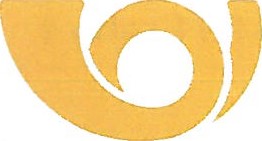 lö 47114983Dič CZ47114983 česká 	Zapsáno v obchodním rejstříku u Městského soudu v Praze,Dodavatel:Střední škola logistiky a chemie,Olomouc, U Hradiska 29 U Hradiska 157/29779 00 Olomouc - Klášterní Hradisko00845337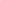 1	6184290004	pronájem krátkodobý pro služební účely	1 ,ooo	JV	90.000,00 CZK/ 1 JV	90.000,00 CZKDoplňující text položky:Objednáváme pronájem učeben pro adaptační školení nových zaměstnanců České pošty, s.p. v období: leden - červen 2024, září - prosinec 2024Frekvence adaptačního školení je 2 x měsíčně.Částka za adaptační školení činí 15 000 Kč bez DPH měsíčně - s kvartální fakturací dle skutečné realizace, hodnota objednávky odpovídá očekávanému objemu čerpání.Objednávka bude objednatelem zveřejněna v registru smluv.Dodavatel: Střední škola logistiky a chemie, U Hradiska 29, 779 00 OlomoucObjednatel: Česká pošta, s.p., K Hrušovu 293/2, 220 00 Praha 10Celková hodnota: 90.000,00 CZKStrana: 1 / 2Ceská pošta, s.p., Politických vězňů 909/4, 225 99 Praha 1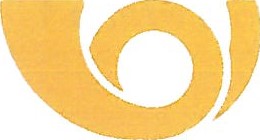 47114983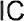 DIČ CZ47114983 česká pošta Zapsáno v obchodním rejstříku u Městského soudu v Praze,Spisová značka A 7565Střední škola logistiky a chemie,	Číslo objednávky:	4710119821U Hradiska 157/29	Datum:	02.02.2024779 00 Olomouc - Klášterní HradiskoCenu uvedte na potvrzení objednávky. Číslo objednávky uvedte jako referenci k faktuře. Faktury zasílejte na korespondenční adresu:Česká pošta, s.p., skenovací centrum, Poštovní 1368/20, 701 06 Ostrava I .V případě, že dodavatel splňuje podmínku S 81 ods. 2 písm. b) a S 81 ods. 5 zákona č. 435/2004 Sb., v platném znění, tzn.je poskytovatelem NÁHRADNÍHO PLNĚNÍ, zaeviduje faktury, na které se vztahuje náhradní plnění, nejpozději do 30 kalendářních dnů od jejich zaplacení do elektronické evidence vedené Ministerstvem práce a sociálních věcí. Potvrzovací mail pro odběratele Česká pošta s.p. je nahradniplneni@cpost.cz.V případě, že plnění dle této objednávky/smlouvy bude podléhat daňovému režimu podle S92e zákona č. 235/2004 Sb., o DPH v platném znění, Česká pošta, s.p. prohlašuje, že je plátcem daně z přidané hodnoty a že činnosti, které jsou předmětem této objednávky/smlouvy použije pro svou ekonomickou činnost.Dodavatel není oprávněn postoupit ani převést jakákoliv svá práva či povinnosti vyplývající z této objednávky/smlouvy bez předchozího písemného souhlasu České pošty, s.p.Bc. Iveta Bc. b.łeta Maxová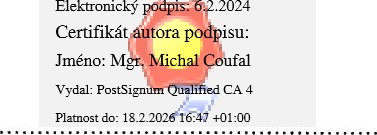 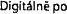 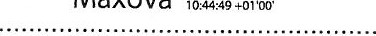 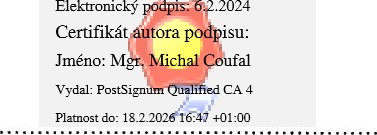 Maxova , Datum: 1044:4920240202	Razítko a podpis dodavatele	Bc. Iveta MaxováSpecialista řízení požadavkůStrana: 2 /2poštaSpisová značka A 7565Objednávka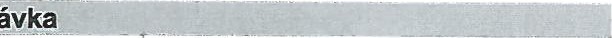 Číslo objednávky:	4710119821Datum:	02.02.2024Vystavil(a):	Jana GrusováTelefon:	+420954400672E-mail:	grusova.jana@cpost.czPříjemce dodávky:Dodací lhůta: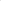 31.12.2024Vladimíra HorálkováČíslo dodavatele:57348Česká pošta, s.p.Platební podmínky:Splatnost 30 dní ode dne vystaveníTel.: +420954401029Mail: horalkova.vIadimira.2@cpost.czMísto dodávky:Česká pošta, s.p. pošta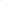 K Hrušovu 293/2 220 OO Praha 10fakturyPol.	Č. produktuOznačeníČ.produktu dodav.MnožstvíJednotkaJednotková cenaCena celk. bez DPH